Updated 05/07/2019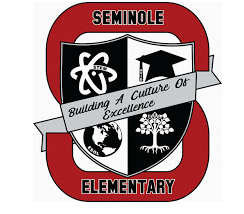   Seminole Elementary      School Choice Capacity          2019-2020  Seminole Elementary      School Choice Capacity          2019-2020  Seminole Elementary      School Choice Capacity          2019-2020  Seminole Elementary      School Choice Capacity          2019-2020GradeCapacityCurrent EnrollmentChoice Occupancy AvailableKindergarten10080Y1st10085Y2nd10077Y3rd100106N4th7280N5th9699N